             ҠАРАР                                                                 РЕШЕНИЕ   «26» ноябрь  2018 йыл                           № 134                            «26» ноября  2018 годаОб утверждении Порядка формирования, ведения и обязательного опубликования перечней муниципального имущества сельского поселения Нигаматовский сельсовет муниципального района Баймакский район Республики Башкортостан, свободного от прав третьих лиц (за исключением имущественных прав субъектов малого и среднего предпринимательства), предусмотренного частью 4 статьи 18 Федерального закона «О развитии малого и среднего предпринимательства в Российской Федерации» В целях реализации Федерального закона от 24.07.2007 № 209-ФЗ «О развитии малого и среднего предпринимательства в Российской Федерации», в соответствии с Постановлением Правительства Российской Федерации от 21.08.2010 г. № 645 «Об имущественной поддержке субъектов малого и среднего предпринимательства при предоставлении федерального имущества», Постановлением Правительства Республики Башкортостан от 09.12.2008 г. № 437 «О Порядке формирования, ведения, обязательного опубликования перечня государственного имущества Республики Башкортостан в целях предоставления во владение и (или) на долгосрочной основе субъектам малого и среднего предпринимательства и организациям, образующим инфраструктуру поддержки субъектов малого и среднего предпринимательства» Совет  сельского поселения Нигаматовский сельсовет муниципального района Баймакский район Республики БашкортостанРЕШИЛ:Утвердить Порядок формирования, ведения и обязательного опубликования перечня муниципального имущества сельского поселения Нигаматовский сельсовет муниципального района Баймакский район Республики Башкортостан, свободного от прав третьих лиц (за исключением имущественных прав субъектов малого и среднего предпринимательства), предусмотренного частью 4 статьи 18 Федерального закона «О развитии малого и среднего предпринимательства в Российской Федерации».2. Разместить настоящее решение на официальном сайте сельского поселения Нигаматовский сельсовет муниципального района Баймакский район Республики Башкортостан в сети Интернет.3. Контроль за исполнением настоящего решения оставляю за собой.Глава сельского поселения                           Ф.Г.ВахитоваПриложение к решению СоветаСельского поселения Нигаматовский сельсоветмуниципального района Баймакский районРеспублики Башкортостанот «26» ноября 2018 г. № 134Порядокформирования, ведения и обязательного опубликования перечня муниципального имущества сельского поселения Нигаматовский сельсовет муниципального района Баймакский район Республики Башкортостан, свободного от прав третьих лиц (за исключением имущественных прав субъектов малого и среднего предпринимательства), предусмотренного частью 4 статьи 18 Федерального закона «О развитии малого и среднего предпринимательства в Российской Федерации»1. Настоящий Порядок устанавливает правила формирования, ведения (в том числе ежегодного дополнения) и обязательного опубликования перечня муниципального имущества сельского поселения Нигаматовский сельсовет муниципального района Баймакский район Республики Башкортостан, свободного от прав третьих лиц (за исключением имущественных прав субъектов малого и среднего предпринимательства), предусмотренного частью 4 статьи 18 Федерального закона "О развитии малого и среднего предпринимательства в Российской Федерации" (далее соответственно - муниципальное имущество, перечень), в целях предоставления муниципального имущества во владение и (или) в пользование на долгосрочной основе субъектам малого и среднего предпринимательства и организациям, образующим инфраструктуру поддержки субъектов малого и среднего предпринимательства.2. В перечень вносятся сведения о муниципальном имуществе, соответствующем следующим критериям:а) муниципальное имущество свободно от прав третьих лиц (за исключением имущественных прав субъектов малого и среднего предпринимательства);б) муниципальное имущество не ограничено в обороте;в) муниципальное имущество не является объектом религиозного назначения;г) муниципальное имущество не является объектом незавершенного строительства;д) в отношении муниципального имущества не принято решение о предоставлении его иным лицам;е) муниципальное имущество не включено в прогнозный план (программу) приватизации имущества, находящегося в собственности сельского поселения Нигаматовский сельсовет муниципального района Баймакский район Республики Башкортостан;ж) муниципальное имущество не признано аварийным и подлежащим сносу или реконструкции.3. Формирование и ведение перечня муниципального имущества муниципального района сельского поселения Нигаматовский сельсовет Баймакский район Республики Башкортостан осуществляется по согласованию с Комитетом по управлению собственностью Министерства земельных и имущественных отношений Республики Башкортостан по Баймакскому району и городу Баймаку (далее - уполномоченный орган).Внесение сведений о муниципальном имуществе в перечень (в том числе ежегодное дополнение), а также исключение сведений о муниципальном имуществе из перечня осуществляются постановлением Администрации сельского поселения Нигаматовский сельсовет муниципального района Баймакский район Республики Башкортостан об утверждении перечня или о внесении в него изменений на основе предложений органов местного самоуправления, координационного совета по развитию малого и среднего предпринимательства муниципального района Баймакский район Республики Башкортостан, организаций, образующих инфраструктуру поддержки субъектов малого и среднего предпринимательства, а также субъектов малого и среднего предпринимательства. Внесение в перечень изменений, не предусматривающих исключения из перечня муниципального имущества, осуществляется не позднее 10 рабочих дней с даты внесения соответствующих изменений в реестр муниципального имущества.   4. Рассмотрение предложения, указанного в пункте 3 настоящего Порядка, осуществляется уполномоченным органом в течение 30 календарных дней с даты его поступления. По результатам рассмотрения предложения уполномоченным органом принимается одно из следующих решений:а) о включении сведений о муниципальном имуществе, в отношении которого поступило предложение, в перечень с учетом критериев, установленных пунктом 2 настоящего Порядка;б) об исключении сведений о муниципальном имуществе, в отношении которого поступило предложение, из перечня с учетом положений пунктов 6 и 7 настоящего Порядка;в) об отказе в учете предложения.5. В случае принятия решения об отказе в учете предложения, указанного в пункте 3 настоящего Порядка, уполномоченный орган направляет лицу, представившему предложение, мотивированный ответ о невозможности включения сведений о муниципальном имуществе в перечень или исключения сведений о муниципальном имуществе из перечня.6. Уполномоченный орган вправе исключить сведения о муниципальном имуществе из перечня, если в течение 2 лет со дня включения сведений о муниципальном имуществе в перечень в отношении такого имущества от субъектов малого и среднего предпринимательства или организаций, образующих инфраструктуру поддержки субъектов малого и среднего предпринимательства, не поступило:а) ни одной заявки на участие в аукционе (конкурсе) на право заключения договора, предусматривающего переход прав владения и (или) пользования в отношении муниципального имущества;б) ни одного заявления о предоставлении муниципального имущества, в отношении которого заключение указанного договора может быть осуществлено без проведения аукциона (конкурса) в случаях, предусмотренных Федеральным законом "О защите конкуренции".7. Уполномоченный орган исключает сведения о муниципальном имуществе из перечня в одном из следующих случаев:а) в отношении муниципального имущества в установленном законодательством Российской Федерации порядке принято постановление Администрации сельского поселения Нигаматовский сельсовет муниципального района Баймакский район Республики Башкортостан о его использовании для муниципальных нужд либо для иных целей;б) право муниципальной собственности на имущество прекращено по решению суда или в ином установленном законом порядке.Сведения о муниципальном имуществе вносятся в перечень в составе и по форме, которые установлены в соответствии с частью 4.4 статьи 18 Федерального законом "О развитии малого и среднего предпринимательства в Российской Федерации" и приказом Министерства экономического развития Российской федерации от 20.04.2016 г. № 264 «Об утверждении Порядка представления сведений об утвержденных перечнях государственного имущества и муниципального имущества, указанных в части 4 статьи 18 Федерального закона "О развитии малого и среднего предпринимательства в Российской Федерации", а также об изменениях, внесенных в такие перечни, в акционерное общество "Федеральная корпорация по развитию малого и среднего предпринимательства".Ведение перечня осуществляется уполномоченным органом в электронной форме.10. Перечень и внесенные в него изменения подлежат:а) обязательному опубликованию в средствах массовой информации - в течение 10 рабочих дней со дня утверждения;б) размещению на официальном сайте сельского поселения Нигаматовский сельсовет муниципального района Баймакский район Республики Башкортостан в информационно-телекоммуникационной сети "Интернет" (в том числе в форме открытых данных) - в течение 3 рабочих дней со дня утверждения.БАШҚОРТОСТАН  РЕСПУБЛИКАҺЫБАЙМАҚ  РАЙОНЫМУНИЦИПАЛЬ РАЙОНЫНЫҢНИҒӘМӘТ   АУЫЛ   СОВЕТЫ АУЫЛ   БИЛӘМӘҺЕ СОВЕТЫ453657, Баймақ районы, Ниғәмәт ауылы, К.Дияров урамы,7тел.: (34751) 4-75-37, 4-75-43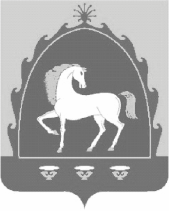 РЕСПУБЛИКА БАШКОРТОСТАНСОВЕТСЕЛЬСКОГО ПОСЕЛЕНИЯ НИГАМАТОВСКИЙ СЕЛЬСОВЕТ МУНИЦИПАЛЬНОГО РАЙОНАБАЙМАКСКИЙ РАЙОН453657, Баймакский район, с.Нигаматово, ул. К.Диярова,7тел.: (34751) 4-75-37, 4-75-43